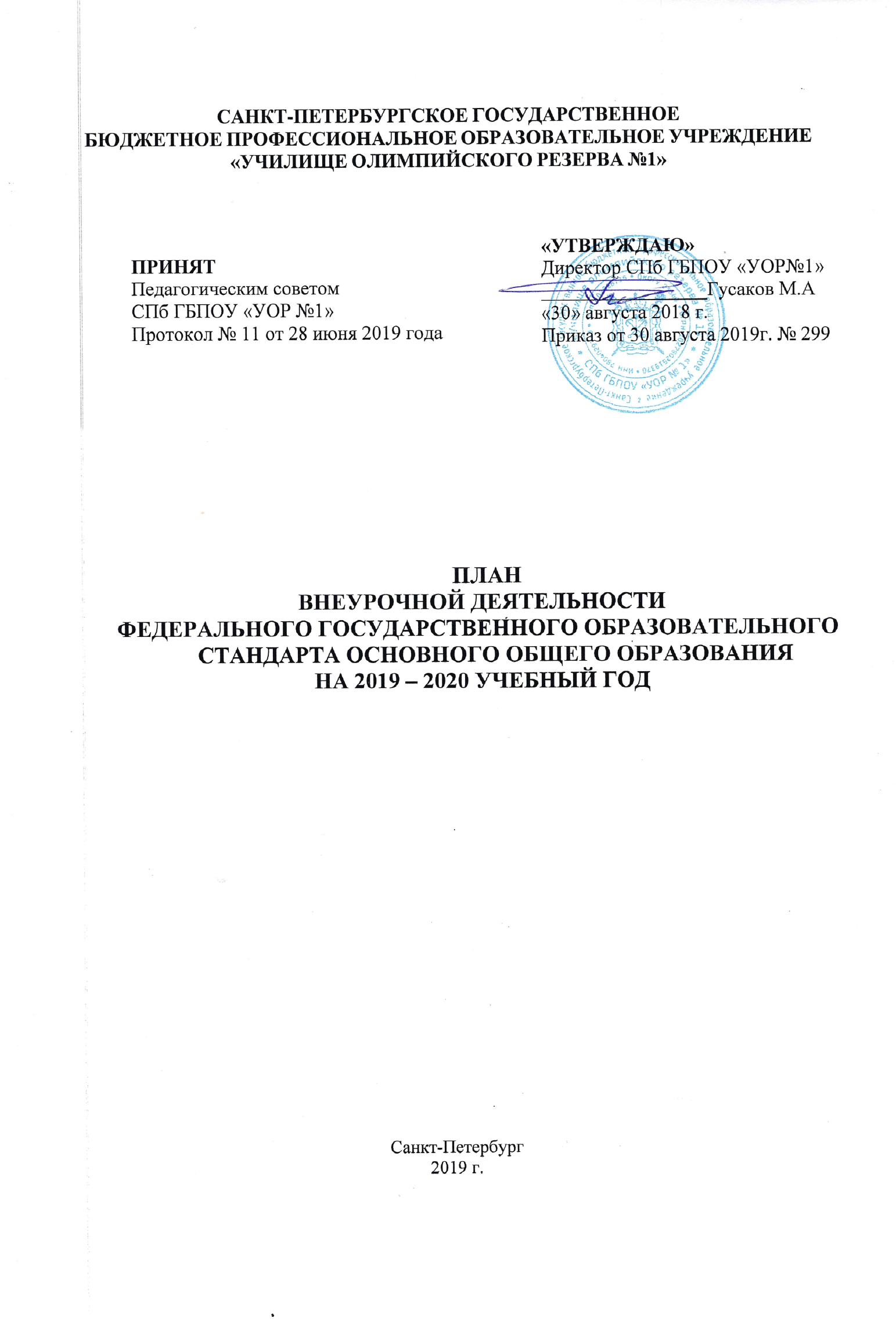 ПЛАНВНЕУРОЧНОЙ ДЕЯТЕЛЬНОСТИФЕДЕРАЛЬНОГО ГОСУДАРСТВЕННОГО ОБРАЗОВАТЕЛЬНОГО СТАНДАРТА ОСНОВНОГО ОБЩЕГО ОБРАЗОВАНИЯНА 2019 – 2020 УЧЕБНЫЙ ГОДПлан внеурочной деятельности СПб ГБПОУ «УОР№1» обеспечивает введение в действие и реализацию требований Федерального государственного образовательного основного общего образования и определяет общий и максимальный объем нагрузки обучающихся в рамках внеурочной деятельности, состав и структуру направлений и форм внеурочной деятельности по классам.План внеурочной деятельности разработан с учетом требований следующих нормативных документов:Федерального Закона № 273-ФЗ от 29.12.2012 (ред. от 19.12.2016) «Об образовании в Российской Федерации»;Национальной доктрины образования Российской Федерации до 2025 г.;Государственной программы РФ «Развитие образования» на 2013-2020 годы, утвержденная распоряжением Правительства РФ от 22.11.2012 №2148-р;Приказа Министерства образования и науки Российской Федерации от 17.12.2010 № 1897 (ред. от 31.12.2015) «Об утверждении федерального государственного образовательного стандарта основного общего образования»;Приказа Министерства образования и науки РФ от 30.08.2013 № 1015 (ред. от 10.06.2019) «Об утверждении Порядка организации и осуществления образовательной деятельности по основным общеобразовательным программам – образовательным программам начального общего, основного общего и среднего общего образования»;Приказа Министерства образования Российской Федерации от 09.03.2004 №1312 (ред. 01.02.2012) «Об утверждении федерального базисного учебного плана и примерных учебных планов для образовательных организаций Российской Федерации, реализующих программы общего образования»;Приказа Министерства образования Российской Федерации от 30.08.2010 № 889 «О внесении изменений в федеральный базисный учебный план и примерные учебные планы для образовательных учреждений Российской Федерации, реализующих программы общего образования, утвержденные приказом Министерства образования Российской Федерации от 9 марта 2004 г. № 1312»;СанПиН 2.4.2.2821-10 «Санитарно-эпидемиологические требования к условиям и организации обучения в общеобразовательных учреждениях», утвержденные Постановлением Федеральной службой по надзору в свете защиты прав потребителей и благополучия человека, Главного государственного санитарного врача Российской Федерации от 29.12.2010 № 189 (ред. 22.05.2019);Закона Санкт-Петербурга от 17.07.2013 № 461-83 (ред. от 19.12.2018) «Об образовании в Санкт-Петербурге».Цель и задачи внеурочной деятельности	План внеурочной деятельности является частью образовательной программы Санкт-Петербургского государственного бюджетного профессионального образовательного учреждения «Училище олимпийского резерва №1».	Под внеурочной деятельностью в рамках реализации ФГОС ООО следует понимать образовательную деятельность, осуществляемую в формах, отличных от классно-урочной, и направленную на достижение планируемых результатов освоения основной образовательной программы основного общего образования.	Цель внеурочной деятельности - многогранное и гармоничное развитие обучающихся в свободное от учебы время, приобретение необходимого для жизни в обществе социального опыта и формирование принимаемой обществом системы ценностей. 	Для осуществления поставленной цели необходимо решение следующих задач:развитие индивидуальности каждого ребёнка в процессе самоопределения в системе внеурочной деятельности;приобретение социальных знаний (об общественных нормах, об устройстве общества, о социально одобряемых и неодобряемых формах поведения в обществе и т.п.) и понимания социальной реальности в повседневной жизни;формирование позитивного отношения к базовым ценностям общества (человек, семья, Отечество, природа, мир, знания, труд, культура), ценностного отношения к социальной реальности в целом;приобщение к общекультурным и	национальным ценностям; практическое применение информационных технологий;формирование коммуникативной, этической, социальной, гражданской компетентности;формирования социокультурной идентичности: страновой (российской), этнической, культурной и др.;воспитания толерантности, привитие навыков здорового образа жизни;формирования чувства гражданственности и патриотизма, правовой культуры, осознанногоотношения к профессиональному самоопределению;достижение учащимися необходимого для жизни в обществе социального опыта и формирования в них принимаемой обществом системы ценностей;достижения метапредметных результатов;формирования универсальных учебных действий;формирования познавательной мотивации и интересов обучающихся, их готовности и способности к сотрудничеству и совместной деятельности с обществом и окружающими людьми;увеличение числа детей, охваченных организованным досугом.Направления и формы внеурочной деятельности	Внеурочная деятельность организуется по следующим направлениям:спортивно-оздоровительное направление создает условия для полноценного физического и психического здоровья ребенка, помогает ему освоить гигиеническую культуру, приобщить к здоровому образу жизни, формировать привычку к закаливанию и физической культуре;духовно-нравственное направление направлено на освоение детьми духовных ценностей мировой и отечественной культуры, подготовка их к самостоятельному выбору нравственного образа жизни, формирование гуманистического мировоззрения, стремления к самосовершенствованию и воплощению духовных ценностей в жизненной практике;социальное направление помогает детям освоить разнообразные способы деятельности: трудовые, игровые, художественные, двигательные умения, развить активность и пробудить стремление к самостоятельности и творчеству.обще-интеллектуальное направление предназначено помочь детям освоить разнообразные доступные им способы познания окружающего мира, развить познавательную активность, любознательность;общекультурная деятельность ориентирует детей на доброжелательное, бережное, заботливое отношение к миру, формирование активной жизненной позиции, лидерских качеств, организаторских умений и навыков.	Внеурочная деятельность организуется через следующие формы:1.	экскурсии;2.	секции;3.	конференции;4.	олимпиады;5.	соревнования;6.	конкурсы;7.         проектную деятельность.Модель внеурочной деятельностиДля реализации внеурочной деятельности в Учреждении организована оптимизационная модель внеурочной деятельности. Преимущества оптимизационной модели состоят в минимизации финансовых расходов на внеурочную деятельность, создании единого образовательного и методического пространства в образовательном учреждении, содержательном и организационном единстве всех его структурных подразделений, в ее реализации принимают участие все педагогические работники (классные руководители, воспитатели, тренеры, учителя по предметам).Координирующую роль выполняет, классный руководитель, который в соответствии со своими функциями и задачами:взаимодействует с педагогическими работниками, а также учебно- вспомогательным персоналом общеобразовательного учреждения;организует в классе образовательный процесс, оптимальный для развития положительного потенциала личности обучающихся в рамках деятельности коллектива;организует систему отношений через разнообразные формы воспитывающей деятельности коллектива класса, в том числе, через органы самоуправления;организует социально значимую, творческую деятельность обучающихся;ведёт учёт посещаемости занятий внеурочной деятельности.Основные принципы оптимизационной модели внеурочной деятельностиПринцип учета потребностей обучающихся и их родителей. Выявление запросов родителей и обучающихся, соотнесение запроса с кадровым и материально-техническим ресурсом учреждения, особенностями основной образовательной программы учреждения.Принцип гуманистической направленности. При организации внеурочной деятельности в максимальной степени учитываются интересы и потребности детей, поддерживаются процессы становления и проявления индивидуальности и субъектности школьников, создаются условия для формирования умений и навыков самопознания обучающихся, самоопределения, самостроительства, самореализации, самоутверждения.Принцип разнообразия направлений внеурочной деятельности.Реализация максимального количества направлений и видов внеурочной деятельности, предоставляющих для детей реальные возможности свободного выбора, осуществление проб своих сил и способностей в различных видах деятельности, поиск собственной ниши для удовлетворения потребностей, желаний, интересов.Принцип оптимального использования учебного и каникулярного периодов учебного года при организации внеурочной деятельности. Часть программы внеурочной деятельности может быть реализована во время каникул. Информация о времени проведения тех или иных занятий должна содержаться в рабочей программе кружка, секции.Принцип учета возможностей учебно-методического комплекта, используемого в образовательном процессе.Учитываются специфика и возможности образовательного учреждения.Принцип успешности и социальной значимости. 	Усилия организаторов внеурочной деятельности направлены на формирование у детей потребности в достижении успеха. Важно, чтобы достигаемые ребенком результаты были не только личностно значимыми, но и ценными для социального окружения образовательного учреждения.Специфика внеурочной деятельности заключается в том, что в условиях общеобразовательного учреждения ребёнок получает возможность подключиться к занятиям по интересам, познать новый способ существования – безоценочный, при этом обеспечивающий достижение успеха благодаря его способностям независимо от успеваемости по обязательным учебным дисциплинам.Внеурочная деятельность опирается на содержание основного образования, интегрирует с ним, что позволяет сблизить процессы воспитания, обучения и развития, решая тем самым одну из наиболее сложных проблем современной педагогики. В процессе совместной творческой деятельности учителя и обучающегося происходит становление личности ребенка.Режим функционирования СПб ГБПОУ «УОР № 1»Режим функционирования Учреждения устанавливается в соответствии с требованиями СанПиН 2.4.2.2821-10, Уставом СПб ГБПОУ «УОР №1» и Правилами внутреннего распорядка Учреждения. Даты начала и окончания 2019-2020 учебного года в СПб ГБПОУ «УОР № 1»начало учебного года – 02.09.2019 г.; окончание учебного года – 31.08.2020 г.Продолжительность учебного года8-ой класс – 34 учебных недели;9-ый класс – 34 учебных недели (не включая летний экзаменационный период).Сроки и продолжительность каникулПродолжительность внеурочной деятельности учебной недели - максимальная учебная нагрузка учащихся, предусмотренная учебными планами, соответствует требованиям СанПин 2.4.2.2821-10 и осуществляется в соответствии с планом и расписанием занятий в количестве до 10 часов в неделю.Для обучающихся, посещающих занятия в организациях дополнительного образования, спортивных школах, музыкальных школах и других образовательных организациях, количество часов внеурочной деятельности сокращается, при предоставлении родителями (законными представителями) обучающихся, справок, указанных организаций.Внеурочная   деятельность   организуется   с понедельника по субботу во   второй половине дня	не менее, чем через 40 минут после окончания учебной деятельности. Ежедневно проводится от 1 до 2-х занятий, в соответствии с Учебным планом (с учётом общего количества часов недельной нагрузки по внеурочной деятельности, а также с учётом необходимости разгрузки последующих учебных дней) и расписанием. Продолжительность занятий внеурочной деятельности в 8-9-х классах составляет 45минут. Регламентирование образовательного процесса на учебный деньУчебные занятия организуются в одну смену, в 3 режима:1 режим: начало занятий в 10.25 2 режим: начало занятий в 11.203 режим: начало занятий в 13.20Продолжительность уроков в 8-х и 9-х классах - 45 минут  Расписание звонков:1-й урок: с 10-25 – 11-10      Перемена 10 минут2-й урок: с 11-20 – 12-05      Перемена 10 минут3-й урок: с 12-15 – 13-00      Перемена 20 минут4-й урок: с 13-20 – 14-05      Перемена 10 минут5-й урок: с 14-15 – 15-00      Перемена 20 минут6-й урок: с 15-20 – 16-05      Перемена 10 минут7-й урок: с 16-15 – 17-00      Перемена 10 минут8-й урок: с 17-10 – 17-55      Перемена 10 минут9-й урок: с 18-05 – 18-50 Промежуточная аттестацияПромежуточная аттестация в рамках внеурочной деятельности не проводится.Обеспечение планаПлан внеурочной деятельности на 2019/2020 учебный год обеспечивает выполнение гигиенических требований к режиму образовательного процесса, установленных СанПиН 2.4.2.2821-10 «Санитарно-эпидемиологические требования к условиям и организации обучения в общеобразовательных учреждениях», и предусматривает организацию внеурочной деятельности в 8-9 классах, реализующих федеральные государственные образовательные стандарты общего образования.Общеобразовательное учреждение укомплектовано педагогическими кадрами и обладает материально-технической базой для осуществления обучения согласно данному плану внеурочной деятельности.Программы внеурочной деятельности реализуются в соответствии с запросом обучающихся, их родителей (законных представителей).  Внеурочная деятельность направлена на достижение обучающимися планируемых результатов освоения основной образовательной программы основного общего образования.Минимальное количество наполняемости в группе при проведении занятий внеурочной деятельности составляет 8 человек.В период каникул для продолжения внеурочной деятельности используются возможности учреждений дополнительного образования и спортивные сооружения находящиеся на балансе училища.Образовательные программы внеурочной деятельности разрабатываются педагогами Учреждения в соответствии с требованиями к рабочим программам внеурочных занятий и утверждаются Педагогическим советом Учреждения.План внеурочной деятельности предусматривает выбор занятий учащимися не более 10 часов в неделю, т.е. не более 350 часов в год. Особенности коррекционных занятийВо внеурочную деятельность входят также индивидуальные коррекционно-развивающие занятия психолога с учащимися 8-9 классов (1 час в неделю). Эти занятия проводятся на базе медицинского отдела Учреждения.Планирование внеурочной деятельности обучающихся 8-9 классов на 2019-2020 учебный годГодовой план внеурочной деятельностиПримечание:	при	выборе	занятий	по	внеурочной	деятельности	учащимися	5-9	классов предусматривается посещение не более 10 часов в неделю.2.2.	Ожидаемые результаты внеурочной деятельностиСпортивно-оздоровительное направление:•	понимание и осознаний взаимной обусловленности физического, нравственного, психологического, психического и социально-психологического здоровья человека;•	осознание негативных факторов, пагубно влияющих на здоровье;•	умение делать осознанный выбор поступков, поведения, образа жизни, позволяющих сохранить и укрепить здоровье;•	способность выполнять правила личной гигиены и развивать готовность самостоятельно поддерживать свое здоровье;•	сформированное представление о правильном (здоровом) питании, его режиме и структуре.Духовно-нравственное направление:•	осознанное ценностное отношение к национальным базовым ценностям, России, своему народу, своему краю, отечественному культурно-историческому наследию, государственной символике, законам РФ, русскому и родному языку, народным традициям, старшему поколению;•	сформированная гражданская компетенция;•	понимание и осознание моральных норм и правил нравственного поведения, в том числе этических норм взаимоотношений в семье, между поколениями, носителями разных убеждений, представителями различных социальных групп;•	уважительное отношение к жизненным проблемам других людей, сочувствие к человеку, находящемуся в трудной ситуации;•	уважительное отношение к родителям (законным представителям), к старшим, заботливое отношение к младшим;•	знание традиций своей семьи и образовательного учреждения, бережное отношение к ним.Общеинтеллектуальное направление:•	осознанное ценностное отношение к интеллектуально-познавательной деятельности и творчеству;•	сформированная мотивация к самореализации в творчестве, интеллектуально- познавательной, проектной и научно- практической деятельности;•	сформированные компетенции познавательной деятельности: постановка и решение познавательных задач; нестандартные решения, овладение информационными технологиями (поиск, переработка, выдача информации);•	развитие познавательных процессов: восприятия, внимания, памяти, мышления, воображения;•	способность учащихся самостоятельно продвигаться в своем развитии, выстраивать свою образовательную траекторию.Социальное направление:•	овладение социальными знаниями (об общественных нормах, об устройстве общества, о социально одобряемых и неодобряемых формах поведения в обществе и т. п.), понимание и осознание социальной реальности и повседневной жизни;•	сформированные позитивные отношения школьника к базовым ценностям общества (человек, семья, Отечество, природа, мир, знания, труд, культура), сформированное ценностное отношение к социальной реальности в целом;•	достижение учащимися необходимого для жизни в обществе, социуме социального опыта, получение школьником опыта и навыков самостоятельного социального действия;•	сотрудничество, толерантность, уважение и принятие другого, социальная мобильность;•	умение коммуникативно взаимодействовать с окружающими людьми, овладение социокультурными нормами поведения в различных ситуациях межличностного и межкультурного общения;•	ценностное отношение к окружающей среде, природе; людям; потребность природоохранной деятельности, участия в экологических инициативах, проектах, социально- значимой деятельности.Системные и несистемные занятия внеурочной деятельности	Формы организации внеурочной деятельности в рамках реализации основной образовательной программы основного общего образования определяет общеобразовательная организация.При организации внеурочной деятельности используются системные курсы внеурочной деятельности (на их изучение установлено определенное количество часов в неделю в соответствии с рабочей программой учителя) и несистемные занятия (тематических) курсов внеурочной деятельности (на их изучение установлено общее количество часов в год в соответствии с рабочей программой учителя).Системные курсы реализуются по направлениям в соответствии с расписанием по внеурочной деятельности.Несистемные занятия реализуются в рамках плана воспитательной работы классного руководителя.В плане внеурочной деятельности заложены часы модулей:модуль классного руководителя «Я – гражданин»;модуль учителей биологии, классных руководителей «Здоровое поколение»;модуль классного руководителя «Школа жизни»;модуль учителей по предметам «Знание - сила» (участие в конкурсах, олимпиадах);модуль «Дело мастера боится» (проектная деятельность);модуль «Добрая дорога Детства» - по профилактике правонарушений.Несистемные занятия основных направлений внеурочной деятельности проводятся в свободной форме с учётом плана внеурочной деятельности и графика проведения мероприятий, конкурсов, олимпиад, спортивных соревнований. Несистемные (тематические) курсы разрабатываются из расчета общего количества часов в год, определенного на их изучение планом внеурочной деятельности.Образовательная нагрузка несистемных (тематических) курсов распределяется в рамках четвертей. Для оптимизации занятий внеурочной деятельности и с учётом требований норм СанПиН 2.4.2.2821-10 «Санитарно-эпидемиологические требования к условиям и организации обучения в общеобразовательных учреждениях» эти занятия отсутствуют в сетке расписания занятий внеурочной деятельности.  В журнале указывается количество часов, затраченных на проведение каждого занятия.Реализация плана внеурочной деятельности основного общего образования направлена на формирование базовых основ и фундамента последующего обучения.План реализации внеурочной деятельности ФГОС ОООв СПб ГБПОУ «УОР № 1» на 2019-2020 учебный годКритерии эффективности реализации плана внеурочной деятельности ФГОС ОООЭффективность внеурочной деятельности обучающихся может быть определена по сумме критериев, каждый из которых фиксирует ту или иную важную сторону этого процесса.    Одним из ключевых следует считать степень развитости речевого общения подростков, что предполагает: наличие большого запаса слов, образность и правильность речи; логичность построения и изложения высказывания; точное восприятие устного слова и точную передачу идей партнеров своими словами; умение выделять из услышанного существо дела; корректно ставить вопросы; краткость и точность формулировок ответов на вопросы партнеров. Достаточно простого экспертного наблюдения за манерой поведения группы общающихся подростков, вслушивания в используемую ими лексику, чтобы понять, насколько они социально культурны, насколько усвоено ими понимание того, что взаимодействие – это диалог, требующий терпимости и к идеям, и к мелким недостаткам партнера, умения слушать и говорить, уважая собеседника.  Другим не менее важным показателем эффективности психолого-педагогических усилий учителей и воспитателей выступает степень развитости у обучающихся способности к конструктивному и продуктивному сотрудничеству в достижении общей цели. Сам выбор форм, в которых осуществляется трудовое взаимодействие подростков в той или иной коллективной деятельности (учебной, творческой, исследовательской и др.), есть исключительно чуткий критерий для оценки результатов социализации.  В современном российском обществе, как и во всех обществах, переживающих период быстрого и резкого социального расслоения, усиления миграционных процессов и роста криминалитета, подростково-молодежная среда демонстрирует рост антитолерантности, ксенофобии и агрессивности, а с другой стороны – социального равнодушия к происходящему. Внеурочная деятельность, способствующая социализации подростков, помогает юному гражданину осознать себя как социально ответственную личность. Отсюда – такой комплексный критерий, как толерантность подросткового сообщества, культуросообразность его развития. Понятно, что комплексность этого критерия предопределена разнообразием тех площадок диалога, на которых формируется толерантность и которые сами нуждаются в целенаправленной психолого-педагогической поддержке.  Еще одним важным критерием является становление критически мыслящей, саморазвивающейся личности. Подросток, находящийся на этапе перехода в эту ответственно осознаваемую им личностную автономию, не может не иметь установки на самообразование, на самостоятельный поиск источников, помогающих ему расширять, уточнять и – главное – усложнять (т.е. делать более объемными, многомерными) свои представления о самом себе и о мире. Такова природа еще одного из важнейших критериев – включенность подростков в процесс самообразования и наличие системы мер по психолого-педагогической поддержке и стимулированию этого процесса со стороны образовательного учреждения.  Переход подростка к самообразованию есть не просто проявление тенденции к самостоятельности в учении, это  момент возникновения у него нового отношения к себе: потребность в экспертной оценке своих достижений, повышение внутренней уверенности в своих умениях, личностное проявление и признание этого проявления сверстниками и взрослыми; пробуждение активного взаимодействования и экспериментирования (в культурных формах!) с миром социальных отношений.  Именно поэтому закономерно выдвижение таких критериев, как степень развитости следующих направлений деятельности:  совместной распределенной учебной деятельности в личностно ориентированных формах (включающих возможность самостоятельного планирования и целеполагания, возможность проявить свою индивидуальность, выполнять «взрослые» функции – контроля, оценки, дидактической организации материала и пр.); совместной распределенной проектной деятельности, ориентированной на получение социально значимого продукта; исследовательской деятельности в ее разных формах, в том числе осмысленное экспериментирование с природными объектами, социальное экспериментирование, направленное на выстраивание отношений с окружающими людьми, тактики собственного поведения; творческой деятельности (художественной и др. видах деятельности); спортивной деятельности, направленной на позитивное самоизменение.  Мониторинг эффективности внеурочной деятельностиПоскольку предметом деятельности и главным субъектом внеурочной деятельности является становящийся человек во всей его многомерности (личностно-индивидуальной, гражданской, социально-культурной и мн.др.), то мониторингу, в идеале, подлежат его жизнедеятельностные проявления в каждом из этих измерений. Эти проявления не что иное, как система его отношений к самому себе, обществу и природе. В интегрированном виде эта система отношений предстает перед воспитателями (учителями, родителями) и просто «чужими людьми» в виде поведения человека в различных ситуациях.  Это очень важный момент: гражданская и личностная зрелость человека не имеет и не может иметь собственной, «независимой», шкалы оценок: оценивание всегда происходит в той системе норм, которая принята в данном сообществе. Отсюда – всё многообразие таких систем: они свои у разных этносов, конфессий, и т.д. Они разные и у разных людей.  Поэтому так важно при разработке плана внеурочной деятельности условиться об исходной поведенческой матрице, которую участники образовательного процесса принимают в качестве некоторого стандарта приемлемости, своего рода ватерлинии, переход которой будет означать выход индивидуального поведения за пределы одобряемой общественным мнением легитимности. Речь идет фактически об установлении изначальных «правил игры» и об их доведении до главных ее субъектов – до самих обучающихся. Они должны не только знать и понимать мотивацию организуемого образовательным учреждением процесса их внеурочной деятельности, но и (сразу или постепенно) принять ее как свою собственную. Без субъектной включенности подростков в понимание внеурочной деятельности, без становления их в качестве экспертов по мониторингу изменений, происходящих в их собственной социальной сфере, все усилия учителей и воспитателей полностью обесценятся, а ее «реализация» превратится в набор формальных мероприятий, ведущих к результатам, прямо противоположным задуманным и дискредитирующим идею.  Таким образом, ход мониторинга внеурочной деятельности (ее результаты и эффекты) должны оценивать обе группы ее участников: и сами подростки, и взрослые (учителя, воспитатели, родители). При этом периодические открытые совместные обсуждения происходящих перемен (их глубины, характера, индивидуального и общественного значения и т.п.) следует рассматривать как важнейший элемент рефлексии. Именно здесь и формулируются оценочные суждения, которые, по взаимному согласию, можно фиксировать либо в виде персональных характеристик, либо в качестве личных достижений для пополнения своего портфолио, либо в виде благодарностей, вынесенных не от имени администрации, а от имени всего детско-взрослого «сообщества». Речь при этом может идти исключительно о качественном оценивании индивидуального «продвижения» каждого подростка относительно самого себя; никакие «баллы», «проценты» и другие подобные измерители считаются неприемлемыми.  Инструментарий мониторинга внеурочной деятельности состоит в отслеживании индивидуального и коллективного прогресса обучающихся по всем направлениям и формам деятельности внеурочной деятельности. Благодаря внеурочной деятельности подростки осваивают предложенное пространство социализации, которое раскрывает перед ними их возможное будущее, помогает им совершить в него осознанный и психологически подготовленный переход. В «обычном», традиционном, стихийно возникающем и никем целенаправленно не организуемом пространстве они чувствуют, но, как правило, крайне слабо осознают вызовы этого перехода и уж тем, более не знают способов, которые для этого можно использовать. Образно говоря, они «застревают» в замкнутом мире собственных переживаний, компьютерных игр, телевидения, индустрии развлечений, фактически проживают чужую жизнь, умаляя при этом важнейший и ценнейший период свой собственной. Отсюда – главный принцип внеурочной деятельности: принцип центрации всех направлений внеурочной деятельности на развитии личности. Именно внеурочная деятельность призвана «навести мосты» между самоценностью проживаемого подростками возраста и своевременной социализацией, между их внутренним миром и внешним – с его нормами, требованиями и вызовами. И сделать это нужно так, чтобы, с одной стороны, помочь подросткам избежать социально-психологических стрессов (и, по возможности, уврачевать уже полученные), а с другой – подготовить их к бесконфликтному, конструктивному взаимодействию с другими людьми на следующих этапах жизни.Дорожная карта организации проектной деятельностиобучающихся 9-х классов в СПб ГБПОУ «УОР № 1»в 2019-2020 учебном году	Организация и руководство проектной деятельностью обучающихся СПб ГБПОУ «УОР № 1» осуществляется поэтапно.Период каникулСрок /количество днейОсенние каникулы26.10.2019 – 02.11.2019  / 8 днейЗимние каникулы28.12.2019-11.01.2020 / 15 днейВесенние каникулы21.03.2020 – 28.03.2020 / 8 днейЛетние каникулы / 8 класс26.05.2020 – 31.08.2020Летние каникулы / 9 классОкончание ГИА - 31.08.2020№Название занятияРуководительКоличество часов за годКоличество часов за годИтого№Название занятияРуководитель89Итого1. Духовно-нравственное направление1. Духовно-нравственное направление1. Духовно-нравственное направление1. Духовно-нравственное направление1. Духовно-нравственное направление  1«Моя малая Родина. История и культура Санкт-Петербурга» экскурсионная программавоспитатели1010202Олимпийское образованиевоспитатели 2 4 63Модуль «Я – гражданин»классные    руководители 6 612                              2. Спортивно-оздоровительное направление по выбранным видам спорта                              2. Спортивно-оздоровительное направление по выбранным видам спорта                              2. Спортивно-оздоровительное направление по выбранным видам спорта                              2. Спортивно-оздоровительное направление по выбранным видам спорта                              2. Спортивно-оздоровительное направление по выбранным видам спорта4«Волейбол»(юноши)Банников В.В.68681365«Волейбол»(девушки)Банников В.В.68681366«Современное пятиборье»Пшеницына А.Ю.68681367«Плавание»Тараканов Ю.В.68681368«Спортивнаягимнастика»Зеленая З.А.68681369«Баскетбол»(юноши)Банников В.В.686813610«Баскетбол»(девушки)Банников В.В.686813611«Триатлон»Кошелева А.А.686813612«Велоспорт»Пшеницына А.Ю.686813613«Маунтинбайк»Пшеницына А.Ю.686813614«Фехтование»Богданов А.И.686813615«Футбол»(юноши)Богданов А.И.686813616«Футбол»(девушки)Богданов А.И.686813617«Гребной спорт»Тараканов Ю.В.686813618«Гребля на байдарках и каноэ»Тараканов Ю.В.686813619«Гребной слалом»Тараканов Ю.В.686813620«Пулевая стрельба»Зеленая З.А.686813621«Тхэквондо»Зеленая З.А.686813622«Синхронное плавание»Зеленая З.А.686813623«Спортивная борьба»Кошелева А.А.686813624«Настольный теннис»Банников В.В.686813625«Легкая атлетика»Кошелева А.А.686813626«Дзюдо»Вандышев А.Е.686813627«Водное поло»Тараканов Ю.В.686813628Модуль «Здоровое поколение»Классныеруководители, учителя биологии141428Общеинтеллектуальное направлениеОбщеинтеллектуальное направлениеОбщеинтеллектуальное направлениеОбщеинтеллектуальное направлениеОбщеинтеллектуальное направлениеОбщеинтеллектуальное направление29Модуль: «Знание - сила» (участие в конкурсах,олимпиадах)Учителя по предметам, классныеруководители 5 51030Модуль: «Дело мастера боится» (проектная деятельность)Учителя по предметам -680680Социальное направление «Школа жизни»Социальное направление «Школа жизни»Социальное направление «Школа жизни»Социальное направление «Школа жизни»Социальное направление «Школа жизни»31«Школьный музей:Вчера. Сегодня. Завтра»воспитатели 1 1 232«Психологическое сопровождениеучащихся - спортсменов»Невеждин В.Л.16163233Модуль по профилактике правонарушений:«Добрая дорога детства»Классные руководители 4 4 8ИТОГО:ИТОГО:ИТОГО:169023724062№ФормаКлассКол- вочасовДата проведенияДата проведенияДата проведенияОтветственные за проведениеНАПРАВЛЕНИЕ: СПОРТИВНО-ОЗДОРОВИТЕЛЬНОЕНАПРАВЛЕНИЕ: СПОРТИВНО-ОЗДОРОВИТЕЛЬНОЕНАПРАВЛЕНИЕ: СПОРТИВНО-ОЗДОРОВИТЕЛЬНОЕНАПРАВЛЕНИЕ: СПОРТИВНО-ОЗДОРОВИТЕЛЬНОЕНАПРАВЛЕНИЕ: СПОРТИВНО-ОЗДОРОВИТЕЛЬНОЕНАПРАВЛЕНИЕ: СПОРТИВНО-ОЗДОРОВИТЕЛЬНОЕНАПРАВЛЕНИЕ: СПОРТИВНО-ОЗДОРОВИТЕЛЬНОЕСистемные внеурочные занятияСистемные внеурочные занятияСистемные внеурочные занятияСистемные внеурочные занятияСистемные внеурочные занятияСистемные внеурочные занятияСистемные внеурочные занятия1«Волейбол»(юноши)8-92По расписаниюПо расписаниюПо расписаниюБанников В.В.2«Волейбол»(девушки)8-92По расписаниюПо расписаниюПо расписаниюБанников В.В.3«Современное пятиборье»8-92По расписаниюПо расписаниюПо расписаниюПшеницына А.Ю.4«Плавание»8-92По расписаниюПо расписаниюПо расписаниюТараканов Ю.В.5«Спортивнаягимнастика»8-92По расписаниюПо расписаниюПо расписаниюЗеленая З.А.6«Баскетбол»(юноши)8-92По расписаниюПо расписаниюПо расписаниюБанников В.В.7«Баскетбол»(девушки)8-92По расписаниюПо расписаниюПо расписаниюБанников В.В.8«Триатлон»8-92По расписаниюПо расписаниюПо расписаниюКошелева А.А.9«Велоспорт»8-92По расписаниюПо расписаниюПо расписаниюПшеницына А.Ю.10«Маунтинбайк»8-92По расписаниюПо расписаниюПо расписаниюПшеницына А.Ю.11«Фехтование»8-92По расписаниюПо расписаниюПо расписаниюБогданов А.И.12«Футбол»(юноши)8-92По расписаниюПо расписаниюПо расписаниюБогданов А.И.13«Футбол»(девушки)8-92По расписаниюПо расписаниюПо расписаниюБогданов А.И.14«Гребной спорт»8-92По расписаниюПо расписаниюПо расписаниюТараканов Ю.В.15«Гребля на байдарках и каноэ»8-92По расписаниюПо расписаниюПо расписаниюТараканов Ю.В.16«Гребной слалом»8-92По расписаниюПо расписаниюПо расписаниюТараканов Ю.В.17«Пулевая стрельба»8-92По расписаниюПо расписаниюПо расписаниюЗеленая З.А.18«Тхэквондо»8-92По расписаниюПо расписаниюПо расписаниюЗеленая З.А.19«Синхронное плавание»8-92По расписаниюПо расписаниюПо расписаниюЗеленая З.А.20«Спортивная борьба»8-92По расписаниюПо расписаниюПо расписаниюКошелева А.А.21«Настольный теннис»8-92По расписаниюПо расписаниюПо расписаниюБанников В.В.22«Легкая атлетика»8-92По расписаниюПо расписаниюПо расписаниюКошелева А.А.23«Дзюдо»8-92По расписаниюПо расписаниюПо расписаниюВандышев А.Е.24«Водное поло»8-92По расписаниюПо расписаниюПо расписаниюТараканов Ю.В.НЕСИСТЕМНЫЕ ВНЕУРОЧНЫЕ ЗАНЯТИЯ.МОДУЛЬ «ЗДОРОВОЕ ПОКОЛЕНИЕ»НЕСИСТЕМНЫЕ ВНЕУРОЧНЫЕ ЗАНЯТИЯ.МОДУЛЬ «ЗДОРОВОЕ ПОКОЛЕНИЕ»НЕСИСТЕМНЫЕ ВНЕУРОЧНЫЕ ЗАНЯТИЯ.МОДУЛЬ «ЗДОРОВОЕ ПОКОЛЕНИЕ»НЕСИСТЕМНЫЕ ВНЕУРОЧНЫЕ ЗАНЯТИЯ.МОДУЛЬ «ЗДОРОВОЕ ПОКОЛЕНИЕ»НЕСИСТЕМНЫЕ ВНЕУРОЧНЫЕ ЗАНЯТИЯ.МОДУЛЬ «ЗДОРОВОЕ ПОКОЛЕНИЕ»НЕСИСТЕМНЫЕ ВНЕУРОЧНЫЕ ЗАНЯТИЯ.МОДУЛЬ «ЗДОРОВОЕ ПОКОЛЕНИЕ»НЕСИСТЕМНЫЕ ВНЕУРОЧНЫЕ ЗАНЯТИЯ.МОДУЛЬ «ЗДОРОВОЕ ПОКОЛЕНИЕ»1. Неделя по предупреждению детского дорожно-транспортного травматизма «Внимание, дети!» 8-9203-09сентября03-09сентября03-09сентябряКлассные руководители2.Дискуссия: «Спорт в моей жизни»8-9119-21 сентября19-21 сентября19-21 сентябряКлассные руководители3Всероссийский урок «Экология и энергосбережение» в рамках Всероссийского фестиваля энергосбережения «Вместе ярче» 8-9110 октября10 октября10 октябряКлассные руководители4Уроки по ОБЖ «Дорожнаябезопасность» с применением тренажера-манекена «Максим»8-9по 2 часа24-26 октября24-26 октября24-26 октябряКлассные руководители5Круглый стол: «15 ноября – Международный день отказа от курения»8-9114 ноября14 ноября14 ноябряКлассные руководители6День гражданской обороны.8-9128 ноября28 ноября28 ноябряКлассные руководители7Беседа: «Опасность агрессивности в отношениях между людьми»8-915-7 декабря5-7 декабря5-7 декабряКлассные руководители8Классный час: «Отклоняющееся поведение среди молодёжи»8-9119-21 декабря19-21 декабря19-21 декабряКлассные руководители9Круглый стол: «Уроки права, здоровья и безопасности»8-9116-18 января16-18 января16-18 январяКлассные руководители10Беседа: «Если человек нарушает закон» (профилактика алкоголизма и наркомании)8-916 февраля6 февраля6 февраляКлассные руководители11Классный час: «Навыки противостояния и сопротивления распространению наркотиков», посвящённый международному дню борьбы с наркоманией и наркобизнесом8-9112 марта12 марта12 мартаКлассные руководители12Анонимное анкетирование учащихся:    «Моё отношение к алкоголю, энергетическим напиткам, наркотикам»8-9126 марта26 марта26 мартаКлассные руководители13Классный час: «7 апреля-Всемирный день здоровья. Я выбираю здоровый образ жизни»8-914 апреля4 апреля4 апреляКлассные руководители14Круглый стол: « Спорт-моё будущее»8-9114 мая14 мая14 маяКлассные руководителиНАПРАВЛЕНИЕ: ДУХОВНО-НРАВСТВЕННОЕНАПРАВЛЕНИЕ: ДУХОВНО-НРАВСТВЕННОЕНАПРАВЛЕНИЕ: ДУХОВНО-НРАВСТВЕННОЕНАПРАВЛЕНИЕ: ДУХОВНО-НРАВСТВЕННОЕНАПРАВЛЕНИЕ: ДУХОВНО-НРАВСТВЕННОЕНАПРАВЛЕНИЕ: ДУХОВНО-НРАВСТВЕННОЕНАПРАВЛЕНИЕ: ДУХОВНО-НРАВСТВЕННОЕСистемные внеурочные занятия:Системные внеурочные занятия:Системные внеурочные занятия:Системные внеурочные занятия:Системные внеурочные занятия:Системные внеурочные занятия:Системные внеурочные занятия:1.«Моя малая Родина. История и культура Санкт-Петербурга»- экскурсионная программа.8-90,3По расписаниюПо расписаниюПо расписаниюВоспитатели 2.Олимпийское образование8-90,5По расписаниюПо расписаниюПо расписаниюВоспитателиНесистемные внеурочные занятия.МОДУЛЬ: «Я – ГРАЖДАНИН»Несистемные внеурочные занятия.МОДУЛЬ: «Я – ГРАЖДАНИН»Несистемные внеурочные занятия.МОДУЛЬ: «Я – ГРАЖДАНИН»Несистемные внеурочные занятия.МОДУЛЬ: «Я – ГРАЖДАНИН»Несистемные внеурочные занятия.МОДУЛЬ: «Я – ГРАЖДАНИН»Несистемные внеурочные занятия.МОДУЛЬ: «Я – ГРАЖДАНИН»Несистемные внеурочные занятия.МОДУЛЬ: «Я – ГРАЖДАНИН»1.Классный час «Урок Мира иДобра», посвященный Дню Знаний.8-9102 сентября02 сентября02 сентябряКлассные руководители2.Беседа «Виды правонарушений и ответственность подростков за них»8-9112 сентября12 сентября12 сентябряИнспектор по делам несовершеннолетних Калининского района3.Встреча  «Действия подростков при возникновении ЧС»8-9126 сентября26 сентября26 сентябряСотрудник МЧС4.Школьная акция: «Сердце, отданное детям», посвященная Международному Дню учителя. Праздничный концерт.8-9104 октября04 октября04 октябряКлассные руководители5.Урок светской этики. Тема: «Нравственность»8-9124 октября24 октября24 октябряКлассные руководители6.Беседа: « О кибербезопасности в глобальной сети».26 ноября - Всемирный день информации8-9121 ноября21 ноября21 ноябряПриглашенный лектор7.Новогодний калейдоскоп. Праздничный концерт. Подведение итогов конкурса «Лучший спортсмен 2018 года»8-9227 декабря27 декабря27 декабряВоспитатели,инструкторы- методисты,8.Тематический классный час «900 дней и ночей», посвященный годовщине дня снятия Блокады Ленинграда.8-9127 января27 января27 январяклассныеруководители, гости.9.Экскурсии по городу Санкт-Петербургу8-98по плану воспитателейпо плану воспитателейпо плану воспитателейвоспитатели10.Посещение театров, музеев8-98по плану воспитателейпо плану воспитателейпо плану воспитателейвоспитателиНАПРАВЛЕНИЕ: ОБЩЕКУЛЬТУРНОЕНАПРАВЛЕНИЕ: ОБЩЕКУЛЬТУРНОЕНАПРАВЛЕНИЕ: ОБЩЕКУЛЬТУРНОЕНАПРАВЛЕНИЕ: ОБЩЕКУЛЬТУРНОЕНАПРАВЛЕНИЕ: ОБЩЕКУЛЬТУРНОЕНАПРАВЛЕНИЕ: ОБЩЕКУЛЬТУРНОЕНАПРАВЛЕНИЕ: ОБЩЕКУЛЬТУРНОЕНесистемные внеурочные занятияМОДУЛЬ: «ШКОЛЬНЫЙ КАЛЕНДАРЬ СОБЫТИЙ»Несистемные внеурочные занятияМОДУЛЬ: «ШКОЛЬНЫЙ КАЛЕНДАРЬ СОБЫТИЙ»Несистемные внеурочные занятияМОДУЛЬ: «ШКОЛЬНЫЙ КАЛЕНДАРЬ СОБЫТИЙ»Несистемные внеурочные занятияМОДУЛЬ: «ШКОЛЬНЫЙ КАЛЕНДАРЬ СОБЫТИЙ»Несистемные внеурочные занятияМОДУЛЬ: «ШКОЛЬНЫЙ КАЛЕНДАРЬ СОБЫТИЙ»Несистемные внеурочные занятияМОДУЛЬ: «ШКОЛЬНЫЙ КАЛЕНДАРЬ СОБЫТИЙ»Несистемные внеурочные занятияМОДУЛЬ: «ШКОЛЬНЫЙ КАЛЕНДАРЬ СОБЫТИЙ»1.Торжественная линейка, посвященная «Первому звонку»8-9102 сентября02 сентября02 сентябряКлассные руководители.2.КТД. Участие в школьной акции«Внимание, дети!»8-92сентябрьсентябрьсентябрьКлассные руководители3.Акция «Подари радость» посвященная Дню пожилогочеловека.8-9101 октября01 октября01 октябряКлассные руководители4.«С Днем Учителя!» - праздничные поздравления учащихся школы8-9205 октября05 октября05 октябряКлассныеруководители5.Школьный фестиваль детского творчества «Новый год шагает попланете» (по отдельному плану)8-94декабрьдекабрьдекабрьВоспитатели6.Праздничный концерт посвященный международному женскому дню8-96 марта6 марта6 мартаВоспитатели7.Праздничный концерт «Салют, Победа!», посвященный ДнюПобеды в ВОВ8-927 мая7 мая7 маяВоспитатели8.Торжественная линейка, посвященная Последнему звонку8-9125 мая25 мая25 маяЗам.директора по УР, воспитатели,классные руководители9.Единый классный час, посвященный окончанию учебного года «Здравствуй, лето!»8-9125 мая25 мая25 маяКлассные руководители10.Посещение театров, концертов,выставок, по планам воспитателей8-98В течениеучебного годаВ течениеучебного годаВ течениеучебного годаВоспитатели11.Классные часы и иные внутриклассные мероприятия8-95В течениеучебного годаВ течениеучебного годаВ течениеучебного годаКлассныеруководители, воспитателиНАПРАВЛЕНИЕ: ОБЩЕИНТЕЛЛЕКТУАЛЬНОЕНАПРАВЛЕНИЕ: ОБЩЕИНТЕЛЛЕКТУАЛЬНОЕНАПРАВЛЕНИЕ: ОБЩЕИНТЕЛЛЕКТУАЛЬНОЕНАПРАВЛЕНИЕ: ОБЩЕИНТЕЛЛЕКТУАЛЬНОЕНАПРАВЛЕНИЕ: ОБЩЕИНТЕЛЛЕКТУАЛЬНОЕНАПРАВЛЕНИЕ: ОБЩЕИНТЕЛЛЕКТУАЛЬНОЕНАПРАВЛЕНИЕ: ОБЩЕИНТЕЛЛЕКТУАЛЬНОЕНЕСИСТЕМНЫЕ ВНЕУРОЧНЫЕ ЗАНЯТИЯ.«ЗНАНИЕ – СИЛА»НЕСИСТЕМНЫЕ ВНЕУРОЧНЫЕ ЗАНЯТИЯ.«ЗНАНИЕ – СИЛА»НЕСИСТЕМНЫЕ ВНЕУРОЧНЫЕ ЗАНЯТИЯ.«ЗНАНИЕ – СИЛА»НЕСИСТЕМНЫЕ ВНЕУРОЧНЫЕ ЗАНЯТИЯ.«ЗНАНИЕ – СИЛА»НЕСИСТЕМНЫЕ ВНЕУРОЧНЫЕ ЗАНЯТИЯ.«ЗНАНИЕ – СИЛА»НЕСИСТЕМНЫЕ ВНЕУРОЧНЫЕ ЗАНЯТИЯ.«ЗНАНИЕ – СИЛА»НЕСИСТЕМНЫЕ ВНЕУРОЧНЫЕ ЗАНЯТИЯ.«ЗНАНИЕ – СИЛА»1.Школьный, муниципальный. областной этапы Всероссийской олимпиады школьников по предметам.8-9по 3-4 часаОктябрь Ноябрь январьОктябрь Ноябрь январьУчителя по предметамУчителя по предметам2.Участие в Международных дистанционных конкурсах:«Британский Бульдог»;«Русский медвежонок»;«Кенгуру»;«Золотое Руно»;«Пегас»«Человек и природа».8-9222222Декабрь Ноябрь Март Февраль ФевральАпрель Декабрь Ноябрь Март Февраль ФевральАпрель Учителя по предметамУчителя по предметам3.Городской конкурс «Песня на английском языке»8-92Декабрь Декабрь Учителя английского языкаУчителя английского языка4.IX региональная научно-практическая конференция «Олимпийские чтения: от спортивных результатов к педагогическим достижениям8-93ФевральФевральУчителя по предметамУчителя по предметам5.Подготовка проекта9680Сентябрь-мартСентябрь-мартУчителя по предметамУчителя по предметамНАПРАВЛЕНИЕ: СОЦИАЛЬНОЕ «ШКОЛА ЖИЗНИ»НАПРАВЛЕНИЕ: СОЦИАЛЬНОЕ «ШКОЛА ЖИЗНИ»НАПРАВЛЕНИЕ: СОЦИАЛЬНОЕ «ШКОЛА ЖИЗНИ»НАПРАВЛЕНИЕ: СОЦИАЛЬНОЕ «ШКОЛА ЖИЗНИ»НАПРАВЛЕНИЕ: СОЦИАЛЬНОЕ «ШКОЛА ЖИЗНИ»НАПРАВЛЕНИЕ: СОЦИАЛЬНОЕ «ШКОЛА ЖИЗНИ»НАПРАВЛЕНИЕ: СОЦИАЛЬНОЕ «ШКОЛА ЖИЗНИ»Системные внеурочные занятияСистемные внеурочные занятияСистемные внеурочные занятияСистемные внеурочные занятияСистемные внеурочные занятияСистемные внеурочные занятияСистемные внеурочные занятия1«Психологическое сопровождение учащихся спортсменов»8-91По расписаниюПо расписаниюпсихолог Невеждин В.Л.психолог Невеждин В.Л.Несистемные внеурочные занятия.СОЦИАЛЬНОГО НАПРАВЛЕНИЯ «ШКОЛА ЖИЗНИ»Несистемные внеурочные занятия.СОЦИАЛЬНОГО НАПРАВЛЕНИЯ «ШКОЛА ЖИЗНИ»Несистемные внеурочные занятия.СОЦИАЛЬНОГО НАПРАВЛЕНИЯ «ШКОЛА ЖИЗНИ»Несистемные внеурочные занятия.СОЦИАЛЬНОГО НАПРАВЛЕНИЯ «ШКОЛА ЖИЗНИ»Несистемные внеурочные занятия.СОЦИАЛЬНОГО НАПРАВЛЕНИЯ «ШКОЛА ЖИЗНИ»Несистемные внеурочные занятия.СОЦИАЛЬНОГО НАПРАВЛЕНИЯ «ШКОЛА ЖИЗНИ»Несистемные внеурочные занятия.СОЦИАЛЬНОГО НАПРАВЛЕНИЯ «ШКОЛА ЖИЗНИ»1.Выборы актива класса.Распределение поручений в классе8-922До 10сентябряКлассныеруководителиКлассныеруководители2.Экологическая акция «Школьный двор».8-922первая половина октябряЗам по АХР, классныеРуководителиТренерыИнструкторы-методистыЗам по АХР, классныеРуководителиТренерыИнструкторы-методисты3.Всероссийский урок безопасностишкольников в сети Интернет8-911ОктябрьУчителя информатикиУчителя информатики4.Разработка проекта и оформление школы к Новому году.Изготовление ёлочных украшений.8-922ДекабрьКлассные руководителиКлассные руководители5.Трудовая акция «За чистотушколы!».8-922АпрельЗам по АХР, классныеРуководителиТренерыЗам по АХР, классныеРуководителиТренеры6.Встреча с пожарным инспектором. Инструктаж о поведении в ситуациях ЧС. 8-911АпрельКурицын А.А. отв. по ГО и ЧСКурицын А.А. отв. по ГО и ЧС7.Социально-трудовая акция «Вечная память героям». Уборка на мемориале Боевой Славы на Пискаревском кладбище.8-9444 -7 маяВоспитателиВоспитатели8.Организация летней занятости, выезд на спортивные базы (по избранным видам спорта). 8-9Июнь- августТренеры, инструкторы-методисты.Тренеры, инструкторы-методисты.9.Профилактика правонарушений.8-9441 раз в четвертьКлассные руководителиКлассные руководителиМероприятиеСрокиОтветственныйРезультатПОДГОТОВИТЕЛЬНЫЙ ЭТАП (август)ПОДГОТОВИТЕЛЬНЫЙ ЭТАП (август)ПОДГОТОВИТЕЛЬНЫЙ ЭТАП (август)ПОДГОТОВИТЕЛЬНЫЙ ЭТАП (август)Разработка локального нормативного акта, регламентирующего проектную деятельность в Учрежденииавгуст2019Заместитель директора поучебной работеШмелева М.Г.Положение о проектной и учебно-исследовательской деятельности обучающихся по ФГОС ООО в СПб ГБПОУ «УОР № 1»Разработка дорожной карты организации проектной деятельностиавгуст2019Заместитель директора поучебной работеШмелева М.Г.Дорожная карта организации проектной деятельности обучающихся 9-х классов в СПб ГБПОУ «УОР № 1»Разработка методических рекомендаций по применению в педагогической практике метода проектовавгуст2019Методист Меркулова М.В.Методические рекомендации по применению в педагогической практике метода проектовРазработка учебно-методического пособия по проектной деятельности для  учащихся СПб ГБПОУ «УОР № 1»август2019Методист Меркулова М.В.Учебно-методическое пособие по проектной деятельности для  учащихся СПб ГБПОУ «УОР № 1»Разработка шаблона методического паспорта учебного проектаавгуст2019Методист Меркулова М.В.Шаблон методического паспорта учебного проектаРазработка презентации для учащихся «Учебный проект, ключевые моменты»август2019Методист Меркулова М.В.Обеспечение педагогических работников учебно-методическими пособиямиОРГАНИЗАЦИОННЫЙ ЭТАП (сентябрь)ОРГАНИЗАЦИОННЫЙ ЭТАП (сентябрь)ОРГАНИЗАЦИОННЫЙ ЭТАП (сентябрь)ОРГАНИЗАЦИОННЫЙ ЭТАП (сентябрь)Проведение организационного совещания с педагогами-руководителями проектовсентябрь2019Заместитель директора поучебной работеШмелева М.Г.Подготовка руководителей проектов к организации проектной деятельностиПроведение разъяснительной работы для родителей – родительское собрание19 сентября2019Заместитель директора поучебной работеШмелева М.Г.Понимание родителями важности успешной проектной деятельностиПроведение обучающего семинара «Организация проектной деятельности»27 сентября2019Методист Меркулова М.В.Готовность педагогических работников к применению метода проектов в образовательной деятельностиФормирование групп внеурочных занятий по проектной деятельностисентябрь2019Методист Меркулова М.В.Готовность списков участников проектов к 30.09.2019Утверждение приказом директора списков групп и руководителей проектов, программы факультативного курса30 сентября2019Заместитель директора поучебной работеШмелева М.Г.Приказ №от 30.09.2019Определение направлений, тем проектов обучающихсяпервая декадаоктября2019Руководители проектовГотовность к 15.10.2019списков тем и направлений проектной деятельности на 2019-2020 учебный годУтверждение приказом директора тем проектов и состав предметной комиссии17.10.2019Заместитель директора поучебной работеШмелева М.Г.Приказ №от 17.10.2019Проведение обучающих семинаров для педагогов в течение годаМетодист Меркулова М.В.Повышениемотивации педагогов к организации проектной деятельностиОСНОВНОЙ ЭТАП (октябрь - март)ОСНОВНОЙ ЭТАП (октябрь - март)ОСНОВНОЙ ЭТАП (октябрь - март)ОСНОВНОЙ ЭТАП (октябрь - март)Проведение мастер-класса «Составление методического паспорта учебного проекта»первая декадаоктября2019Методист Меркулова М.В.Мотивация педагогических работников к творчеству при организации проектной деятельностиГрупповые и индивидуальные консультации с руководителями проектовв течение годаЗаместитель директора поучебной работеШмелева М.Г.,методист Меркулова М.В.Готовность педагогов к руководству проектной деятельностьюРуководство проектной деятельностьюоктябрь-апрель2020Руководители проектовУспешная подготовка проектаОсуществление контроля над ходом проектной деятельностифевраль2020Заместитель директора поучебной работеШмелева М.Г.,методист Меркулова М.В.Отчеты руководителей проектов о ходе работы, возникших проблемах и путях их решенияОформление результатов проектной деятельностидо 11 марта2020Руководители проектовПодготовка отчетов о результатах проектной деятельностиПредоставление письменных отчетов по проектам на предварительную экспертизу (не более 10 листов)до 14 марта2020Руководители проектовЗаключение экспертизы для доработки и подготовки к защите проектовПредоставление откорректированных письменных отчетов по проектамдо 21 марта2020Руководители проектовГотовность к успешной защите проектовПредварительная экспертиза проектов предметной комиссиейдо 28 марта2020Предметная комиссияОбъективная оценка проектовПодготовка расписания защиты проектовдо 27 марта2020Методист Меркулова М.В.Расписание защиты проектов2019-2020 учебного годаУтверждение расписания защиты проектов27 марта2020Заместитель директора поучебной работеШмелева М.Г.Приказ №от 27.03.2020                                      ЗАКЛЮЧИТЕЛЬНЫЙ ЭТАП (конец апреля)                                      ЗАКЛЮЧИТЕЛЬНЫЙ ЭТАП (конец апреля)                                      ЗАКЛЮЧИТЕЛЬНЫЙ ЭТАП (конец апреля)                                      ЗАКЛЮЧИТЕЛЬНЫЙ ЭТАП (конец апреля)Публичная защита проектовапрель2020Заместитель директора поучебной работеШмелева М.Г.Успешная защита проектов в соответствии с критериями, утвержденными Положением о проектной деятельностиОпределение лучших проектов 2019-2020 учебного годаапрель2020Предметная комиссияРекомендация к представлению лучших проектов  на региональной научно-практической конференции «Олимпийские чтения: от спортивных результатов к педагогическим достижениям»Создание электронной базы данных «Проектная деятельность»май2020Методист Меркулова М.В.Наличие электронной базы данных «Проектная деятельность»